О введении универсального пособия с 01.01.2023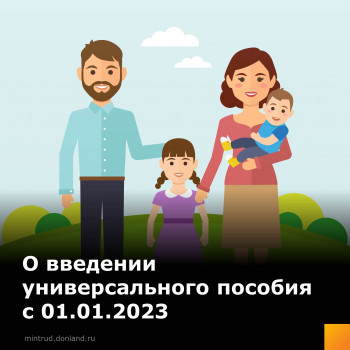 В рамках модернизации действующей системы мер социальной поддержки семьям с детьми с 1 января 2023 года будет введено универсальное пособие. Оно объединит действующие меры социальной поддержки семей с низкими доходами от периода беременности женщины до исполнения ребенку 17 лет.Выплаты будут назначаться по единым правилам с применением адресного подхода и комплексной оценки нуждаемости.Универсальное пособие объединяет следующие меры социальной поддержки:пособие беременным женщинам;пособие по уходу за ребенком до достижения ребенком возраста 1,5 лет;ежемесячную выплату в связи с рождением первого ребенка;ежемесячную денежную выплату на ребенка в возрасте от трех до семи лет включительно;ежемесячную денежную выплату на третьего ребенка;ежемесячную денежную выплату на ребенка в возрасте от восьми до семнадцати лет включительно.Оператором универсального пособия станет Социальный фонд России.#ПособияНаДетей,#УсзнКрасносулинскогоРайона 